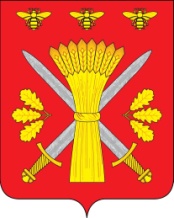 РОССИЙСКАЯ ФЕДЕРАЦИЯОРЛОВСКАЯ ОБЛАСТЬАДМИНИСТРАЦИЯ ТРОСНЯНСКОГО РАЙОНАПОСТАНОВЛЕНИЕот  1 сентября 2017г.                                                                                                                                   № 198          с.ТроснаОб утверждении административного регламента «Предоставление разрешения на условно разрешенныйвид использования земельного участка или объектовкапитального строительства, предназначенных длямалоэтажного жилищного строительства и (или) индивидуального жилищного строительства»  В целях реализации требований Федерального закона от 27.07.2010 №210 - ФЗ «Об организации предоставления государственных и муниципальных услуг», в соответствии с Федеральным законом от 06.10.2003 № 131-ФЗ «Об общих принципах организации местного самоуправления в Российской Федерации», Градостроительным кодексом Российской Федерации,  законом Орловской области от 10.11.2014 №1686-ОЗ «О перераспределении полномочий между органами местного самоуправления муниципальных образований Орловской области и органами государственной власти Орловской области», постановлением администрации Троснянского района от 11.04.2012 №101 «Об утверждении порядка разработки и утверждения административных регламентов предоставления муниципальных услуг Троснянского района», постановлением администрации  Троснянского района от 23.03.2015 № 74  «Об утверждении реестра муниципальных услуг Троснянского района», постановляет:           1.Утвердить административный регламент предоставления муниципальной услуги «Предоставление разрешения на условно разрешенный вид использования земельного участка или объектов капитального строительства, предназначенных для малоэтажного жилищного строительства и (или) индивидуального жилищного строительства» (приложение).2.Настоящее постановление вступает в силу с момента обнародования.3.Признать утратившим силу постановление администрации Троснянского района от  18 ноября 2015 года № 315 «Об утверждении административного регламента «Предоставление разрешения на условно разрешенный вид использования земельного участка или объектов капитального строительства, предназначенных для малоэтажного жилищного строительства и (или) индивидуального жилищного строительства».4.Контроль за исполнением настоящего постановления возложить на заместителя главы администрации А.В. Фроловичева. Глава района                                                                            А.И.Насонов              